 IPSWICH AND DISTRICT HISTORICAL TRANSPORT SOCIETY Membership Form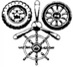 Please bring the completed form with you to the October 27th Meeting or send this form with payment by the 31st October 2021. *Single Membership £12, *Joint Membership £15.  *Please note that all membership fees will need to be paid by the 31st October if you wish to receive the November edition of Transport Matters. 2019/20 Membership records will not be kept if renewal has not taken place by the 31st October due to data protection rules.If you are sending fee by cheque via the post, we will return your card but you will need to send a STAMPED ADDRESSED ENVELOPE. Postal Address Treasurer: Mr D Kerridge, 197 Ashcroft Road, Ipswich. IP1 6AF Tel: 01473 424904 david.kerridge123@gmail.com . If you would prefer to pay by Bank Transfer, please ensure you state your name: IDHTS Bank Account: Barclays, Sort Code: 204451 Account No 10477893Admin Use Only First Name/s Please include both names if Joint membersSurnameAddress (Including Post Code)Tel No/s (Home/ Mobile if available)Email addressEmail addressWould you be willing to receive Transport Matters by email? YesNoCard NoCheque no:Bank Transfer Cash